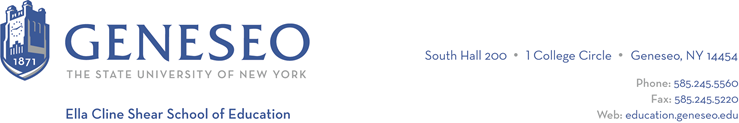 Hello,Below is the weekly newsletter from the Coordinator of Advisement, Certification, and Communication. You’ll find upcoming School of Education events, along with professional development and employment opportunities shared with the SOE Dean’s Office (we don’t vet any of these opportunities, we just post what’s shared with us). If you have any questions or would like to get in touch with the people or organizations offering opportunities, please don’t hesitate to ask. I’m happy to forward any information I have.School of Education Events:The Shear Speaker Series inaugural event will be held on Tuesday, February 13 at 6pm in the Doty Recital Hall with a reception immediately following. The title of the event will be The Science of Reading: Some Considerations. Check out our social media pages for information in the coming weeks about the speakers and faculty involved in this exciting event!Geneseo Event Highlights for Educators:The Council for Exceptional Children is sponsoring the School of Education Student & Faculty Mixer on Monday, February 5 at 5:30pm in the Union Ballroom. Please RSVP.The Spring Study Abroad and Volunteer Fair will be fed Tuesday, February 6 at 2:30pm in the Ballroom.Heritage Month Speaker Series: Moderated Discussion with Angela Davis will be held Friday, February 9 2pm-3pm.Professional Development Opportunities:Restorative Reading & Writing with Dr. Stephanie Affinito will be held on Wednesday, April 10th 4-5pm EST via Zoom. Dr. Stephanie Affinito is an educator in the Department of Literacy Teaching and Learning at the University at Albany in New York. She has a deep love for literacy coaching and supporting teachers’ lifelong learning as readers and writers through technology. She is the author of Literacy Coaching: Teaching and Learning with Digital Tools and Technology and Leading Literate Lives: Habits and Mindsets for Reimagining Classroom Practice and spends her days helping teachers reconnect with their reading and writing lives.Undergraduate Student Research Funding has several upcoming deadlines for the spring semester. If you’re participating in research, please take a look at the funding website for more information.Employment Opportunities:Interviews with Jamestown Public School District - February 8 and 9, 2024. Are you a student teacher, December graduate, or plan to graduate in May 2024? Jamestown Public School District is hiring teachers and will be hosting on campus and virtual interviews on February 8th and 9th.Virtual Interview Event: Thursday, February 8th, 2024; 4 p.m. - 6 p.m. On Campus Interview Event: Friday, February 9th, 2024; 11 a.m. - 2 p.m. (Career Design Center)Please visit their website to see current teacher vacancies. Contact Shanda Clark at Jamestown Public School District by Friday, February 2nd to schedule your interview at shanda.d.clark@jpsny.org or call 716-483-4290. If you need a quiet space for your virtual interview on February 8th, there is space available in the Career Design Center. Please email careers@geneseo.edu by Friday, February 2nd to request a space. The North Country Camps are hiring people interested in working with children (ages 8-15) in a rustic, residential, community-based setting.  Our season is 7+ weeks.  We have extensive in-camp programming revolving around building skills and community.  We also focus on wilderness trips (hiking, backpacking, canoeing, rock climbing, etc.) from 1 to 5 days in length. More information is available online.School Professionals Opportunities. School Professionals is hiring for substitute teaching roles. Their organization connects applicants with substitute teaching opportunities in New York City and Miami-Dade charter and private schools for all programs. Roles can be day-to-day or long-term and are primarily weekdays during normal school hours, although they sometimes have after-school placements available too.The Western NY Teacher Recruitment Day will be held on Tuesday, April 16, 8am-4pm in the Niagara Falls Convention Center. Registration begins on Monday, January 22, 2024Early registration is highly recommended. Over 115 schools (82 from NYS) from WNY and across the US will review resumes and may invite you to interview with them! Check the list of participating employers online. TRD is a one-day pre-select interview program and job fair event for candidates in K-12 careers to network and interview with local, national, and international school districts. Participating in TRD provides the opportunity to interview in person with district representatives for upcoming job openings with the added convenience of all interviews taking place in one central location. Candidate registration ends on April 2. Candidates need to go to CareerEco to register for TRD. Sign up, complete your profile, upload a resume, and view employers. Be sure to upload your resume for recruiters to view! Candidates must be certified to teach by September 1, 2024.